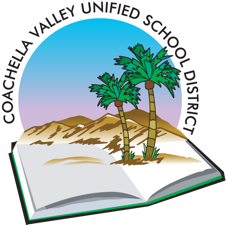 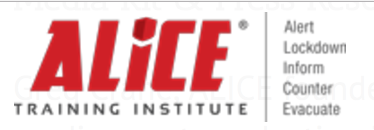 6 de agosto de 2019 Estimados Padres/Tutores:Tenga en cuenta que los SIMULACROS/PRACTICAS de capacitación se están llevando a cabo, y que la policía local está al tanto de la capacitación - para que sepan que no es una situación de emergencia en nuestras escuelas. Cuando sea posible, el personal de seguridad de CVUSD participará en los entrenamientos del 13 de agosto. El Distrito Escolar Unificado del Valle de Coachella (CVUSD) ha adoptado una nueva estrategia para los procedimientos de cierre de emergencia del plantel (Lockdown) conocido como A.L.I.C.E. La filosofía de A.L.I.C.E. es usar la tecnología y la información de manera que el personal y los estudiantes puedan tomar decisiones informadas en caso de crisis, quitar a la mayor cantidad de personas posible de la zona de peligro y proporcionar una capacitación realista para que las personas involucradas en una crisis tengan una mejor oportunidad de sobrevivir. El entrenamiento enfatizará que la mejor manera de sobrevivir a un tirador activo es escapar. Cuando eso no es posible, estar mentalmente preparado y haber recibido la autoridad y la capacidad de actuar salvará vidas.Alerta	                   Propagar el mensaje. Utilice un lenguaje claro y conciso para comunicar el tipo de problema y la                                  ubicación del evento o intruso.Lockdown	     Un buen punto de partida. Continuaremos el lockdown de                                  los estudiantes en un área segura, pero añadiremos                                  mejores procedimientos de lockdown.Informar 	      La comunicación mantiene al tirador/intruso fuera de balance y                                  permite mejor toma de decisiones.        Contrarrestar	      Aplique sus habilidades para distraer, confundir y obtener el control.Evacuar                    Reducir el número de blancos potenciales para el tirador/intruso.Información adicional está disponible en https://www.alicetraining.com/